Idz do strony https://academy.europa.eu/Zaloguj się na stronie - https://academy.europa.eu/ (w górnym prawym rogu – log in)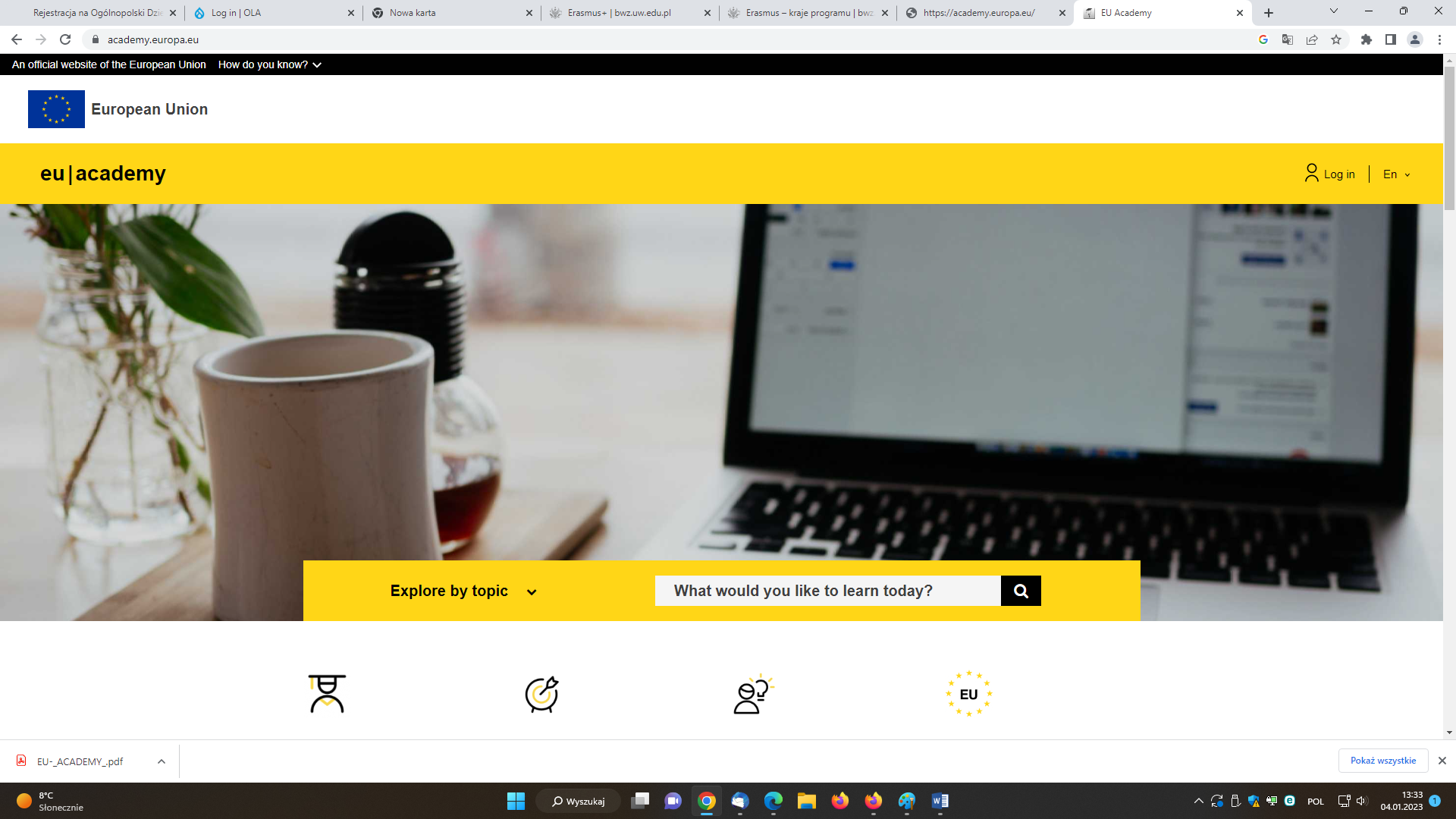 Utwórz swój profil na platformie EU Academy 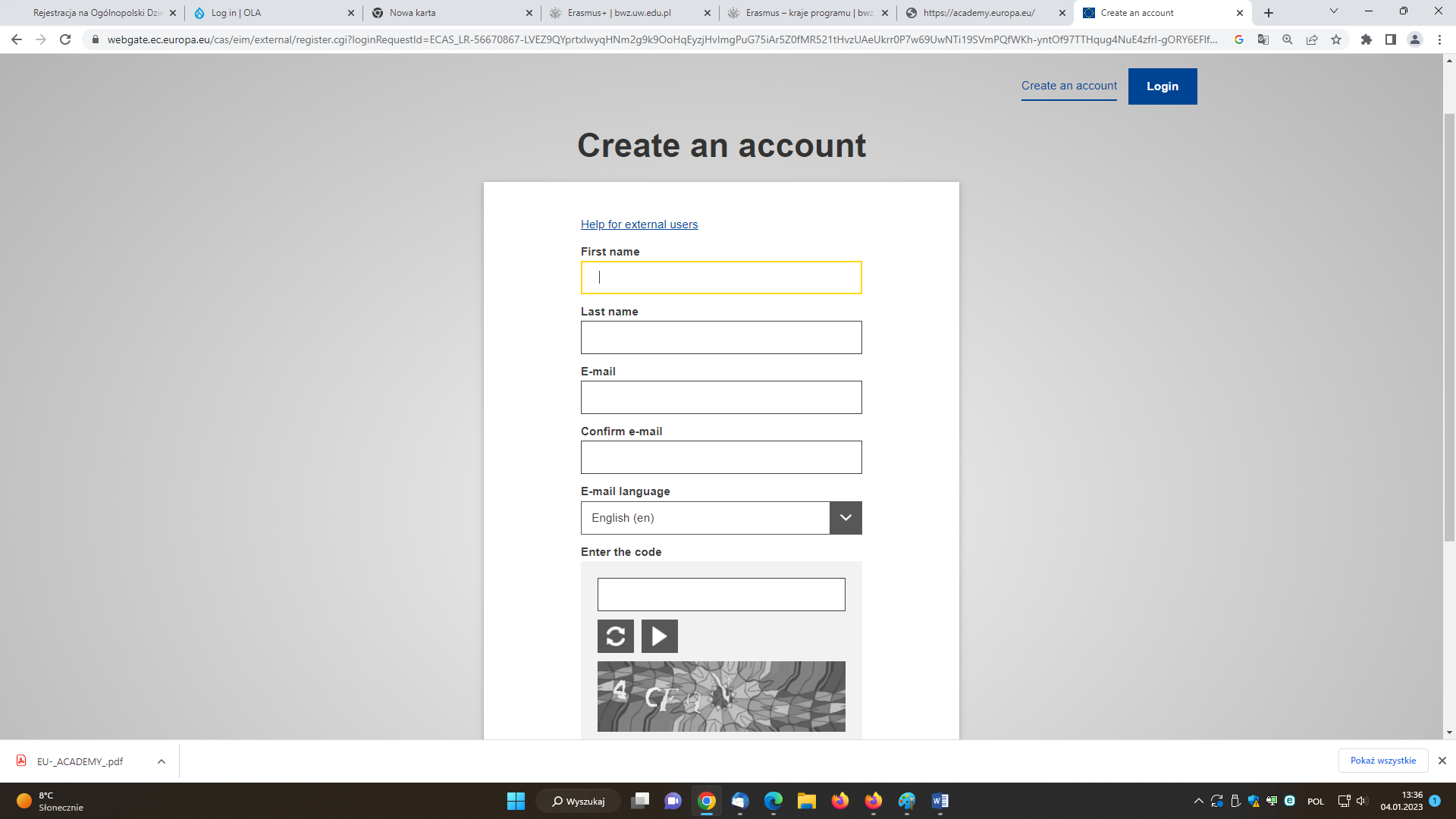 Wyszukaj ‘placement test’ z języka, w którym będziesz studiował w uczelni partnerskiej 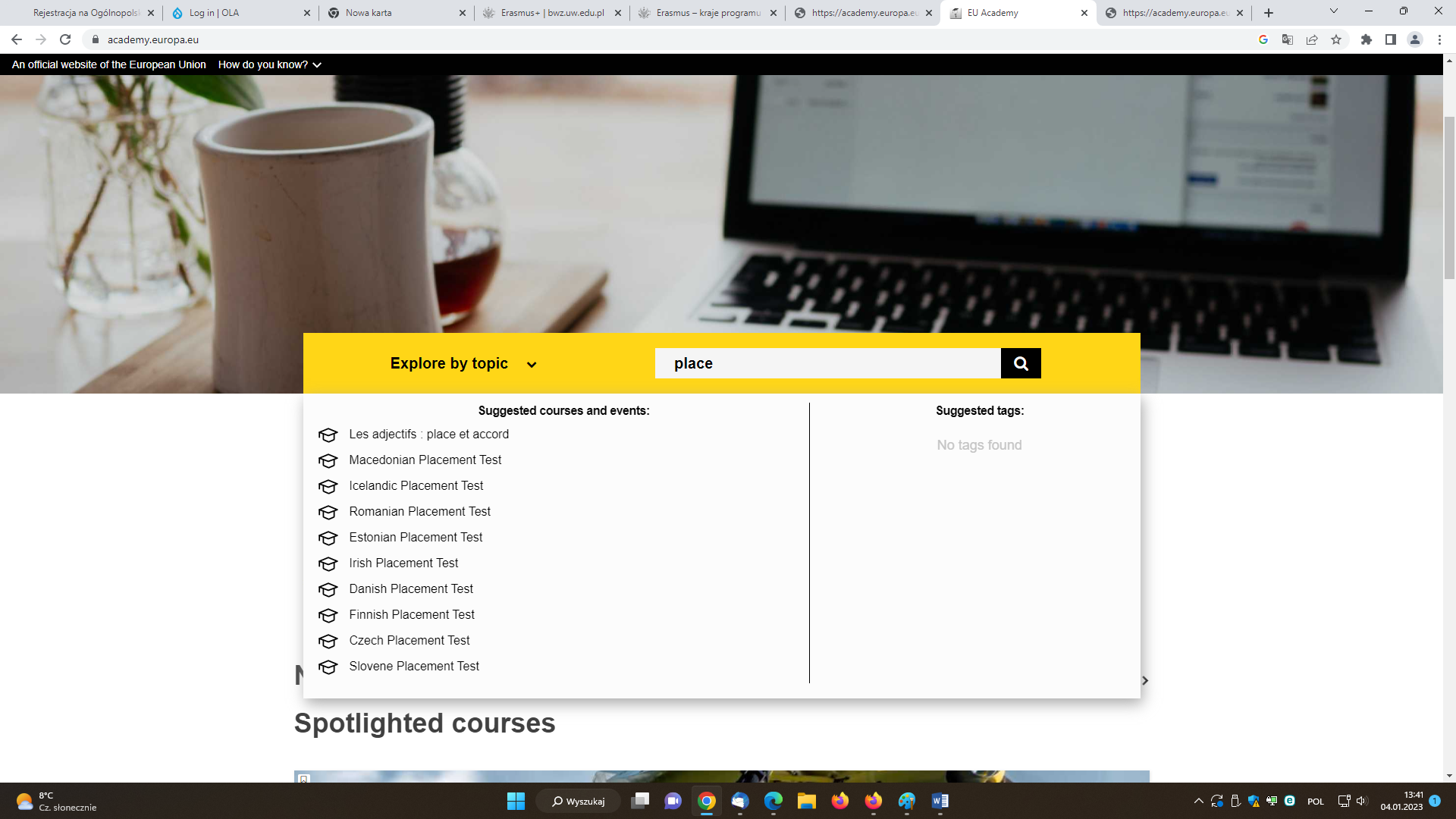 Wypełnij test i zapisz certyfikat (prześlij do DWZ) droga mailową).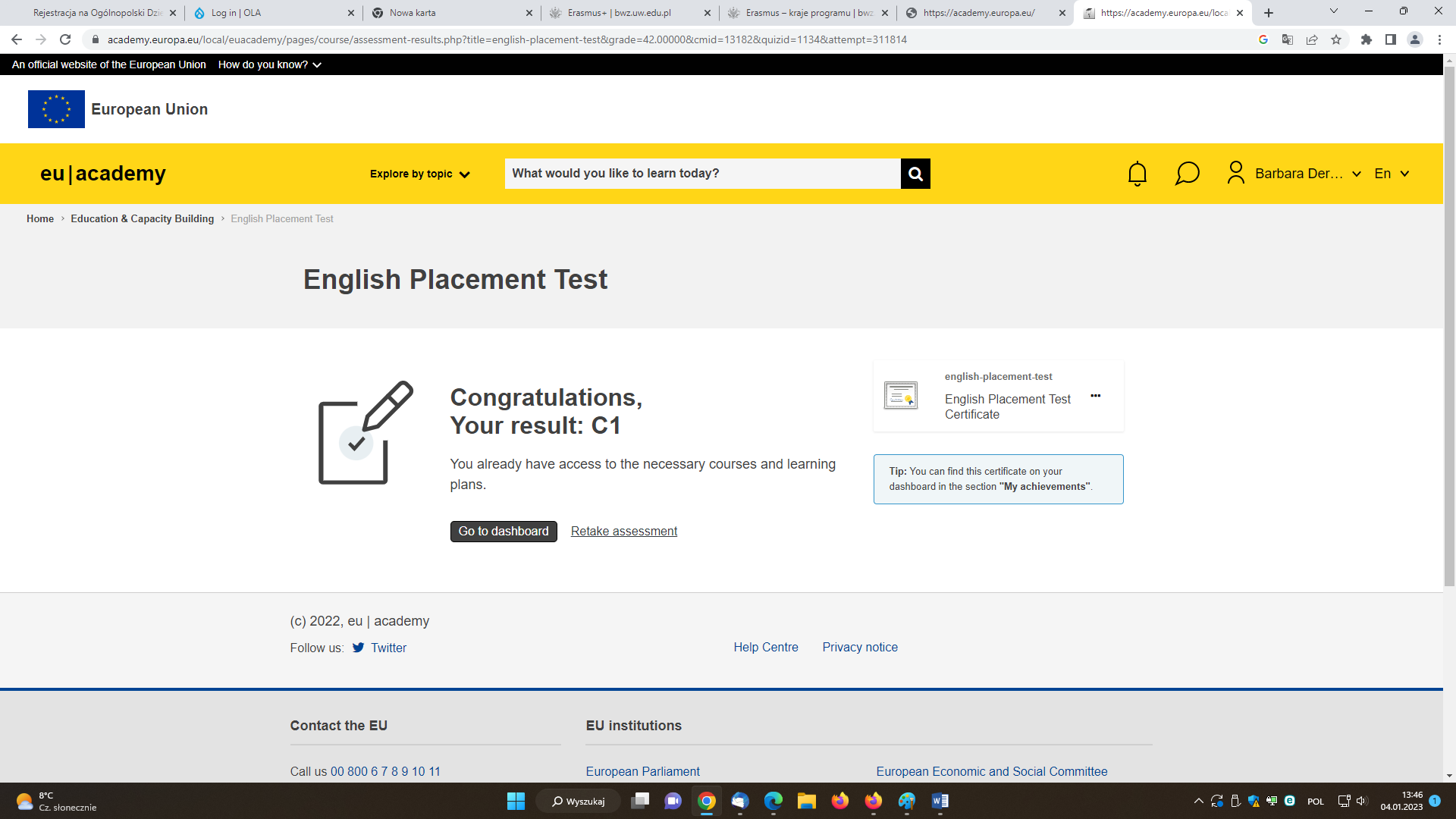 